УПРАВЛЕНИЕ ФЕДЕРАЛЬНОЙ  СЛУЖБЫ ГОСУДАРСТВЕННОЙ  РЕГИСТРАЦИИ, КАДАСТРА И КАРТОГРАФИИ (РОСРЕЕСТР)  ПО ЧЕЛЯБИНСКОЙ ОБЛАСТИ 							454048 г. Челябинск, ул.Елькина, 85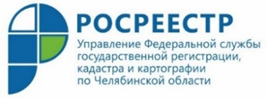 Челябинский Росреестр отчитался Общественному совету о работе с заявителями, общественностью и СМИВ Управлении Федеральной службы государственной регистрации, кадастра и картографии по Челябинской области состоялось заседание Общественного совета.Очередное заседание Общественного совета при Управлении Росреестра по Челябинской области, возглавляемое его председателем Сергеем Спиридоновым, прошло в дистанционном формате 23 апреля 2021 года.В повестку вошли вопросы взаимодействия Управления с гражданами, общественностью и средствами массовой информации. Общественники заслушали доклады специалистов Управления об основных достижениях, проблемах такого взаимодействия и удовлетворенности заявителей уровнем оказания государственных услуг ведомства. Так, начальник общего отдела Управления Лариса Белоус ознакомила членов Общественного совета с работой, которая ведется с обращениями граждан, - статистикой и основными проблемами, которые озвучивают заявители. Она отметила, что в целом количество обращений за последние годы относительно стабильно и составляет чуть менее 3,5 тысяч за год (в 2020 году - 3451, в 2019 году -3392, 1 квартал 2021 года - 1055 обращений). Докладчик проинформировала, что 2020 год ознаменовался введением в стране в целом, и в нашем регионе в том числе, ограничительных мер, направленных на сдерживание распространения коронавирусной инфекции (COVID-19). Это повлияло как на форму обращений (в большей степени обращения стали поступать в электронном виде), так и на их количество в сторону увеличения. Соотношение обращений, поступивших в 2020 году на бумажных носителях и в электронном виде, составляет 37 % к 63 % соответственно. Большая их часть как в 2020, так и в первом квартале 2021 года затрагивает вопросы государственного кадастрового учета и (или) государственной регистрации прав (2020 год – 1 227 (39 % от общего количества), 1 квартал 2021 года – 458 (43 % от общего количества)).Помощник руководителя Наталья Шарипова в своем докладе осветила основные положения информационной политики Управления и направления взаимодействия с общественностью и СМИ. Она поблагодарила членов Общественного совета за участие в самых различных мероприятиях Управления, будь то «горячая линия» разъяснительного характера или благотворительная акция. Она отметила, что «горячая линия», традиционно проводимая членами Общественного совета Евгением Усцелемовым и Еленой Головковой, пользуется у населения большой популярностью. Также в 2020 году была впервые проведена и «горячая линия», посвященная вопросам антикоррупции с участием председателя Общественного совета Сергея Спиридонова. Это мероприятие также планируется теперь проводить в Управлении на регулярной основе.Пресс-служба Управления Росреестрапо Челябинской области